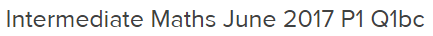 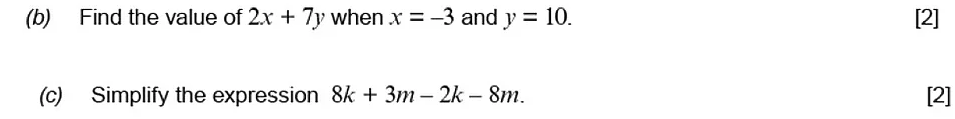 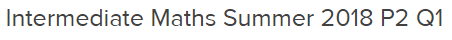 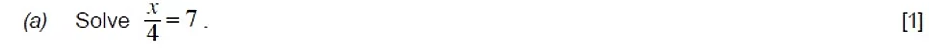 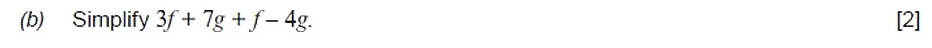 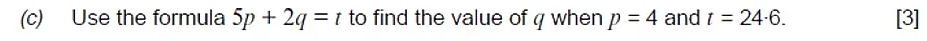 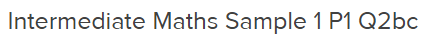 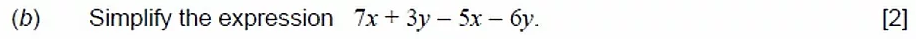 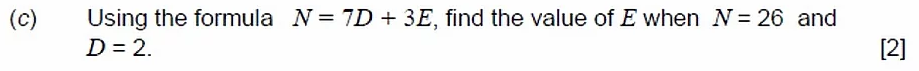 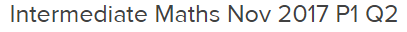 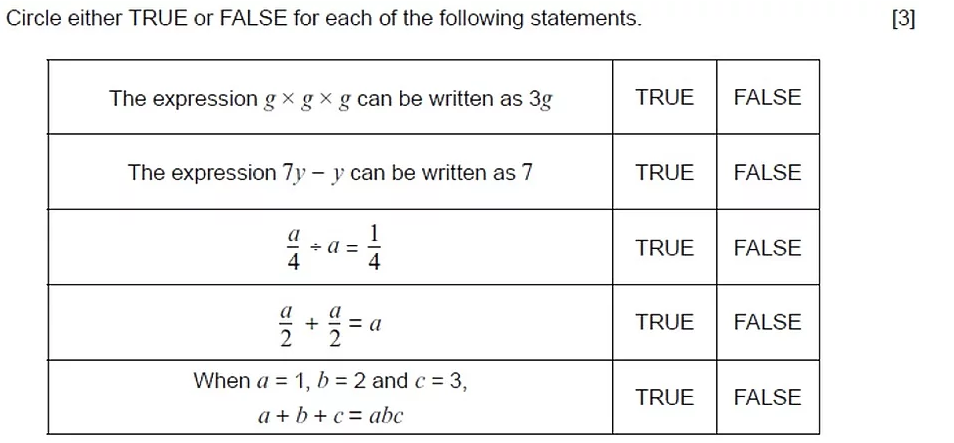 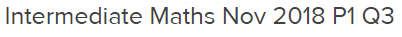 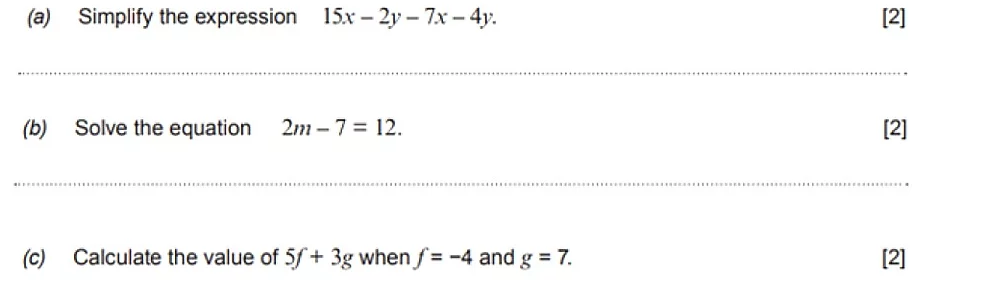 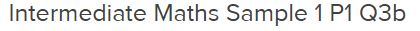 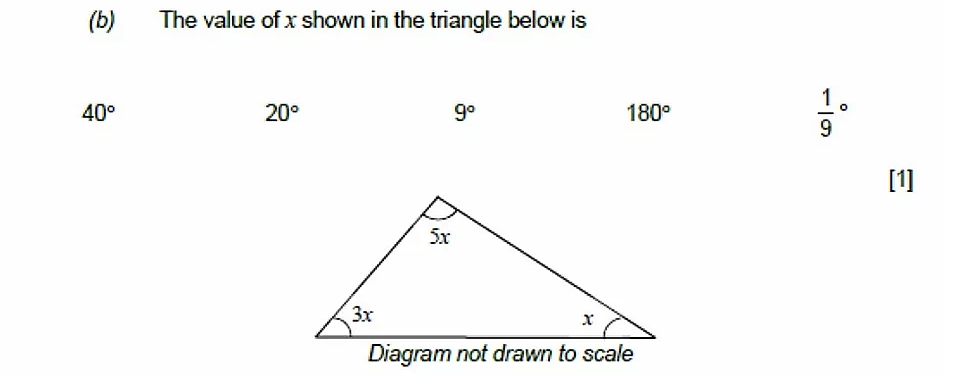 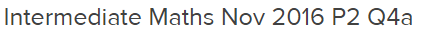 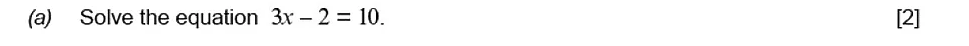 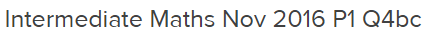 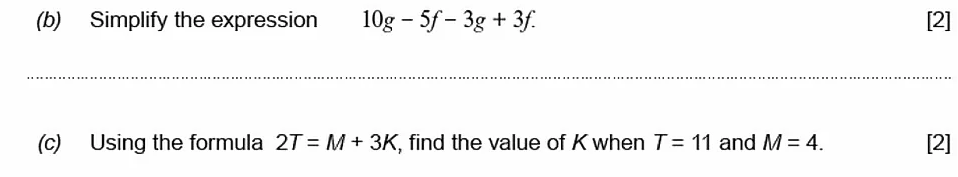 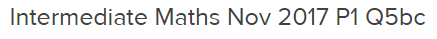 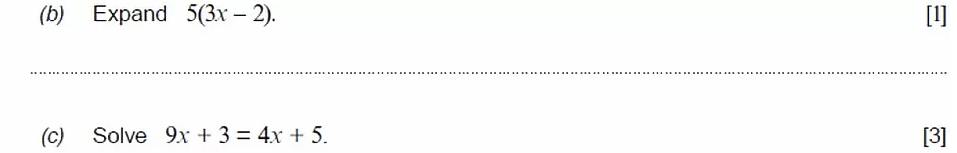 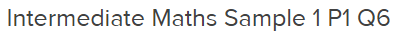 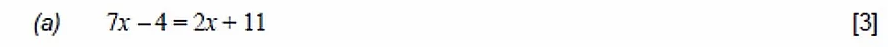 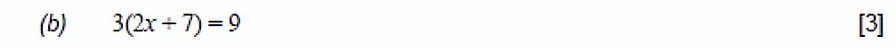 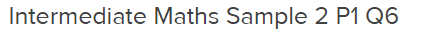 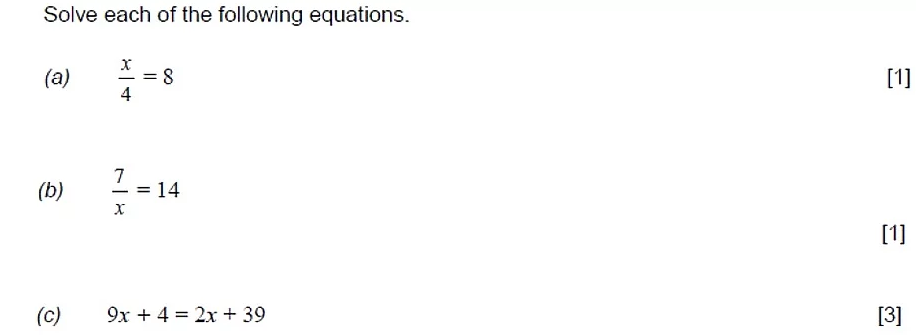 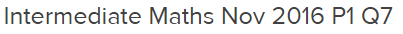 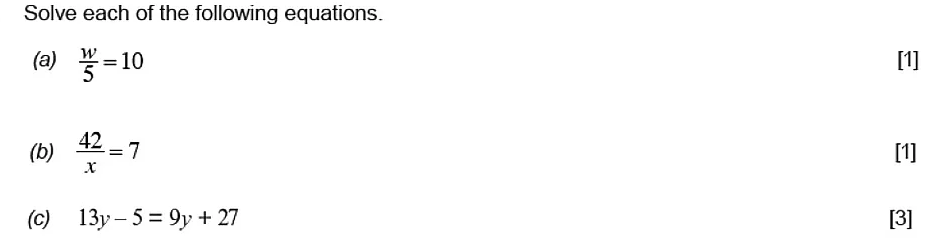 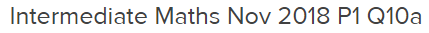 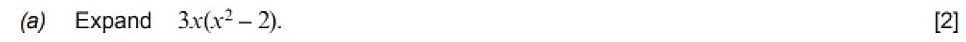 ____________________________________________________________________________________________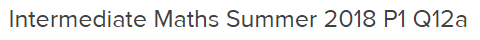 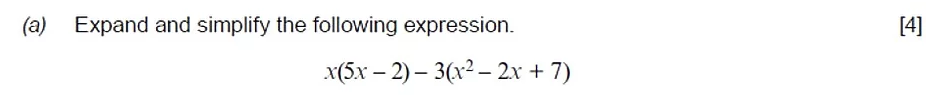 __________________________________________________________________________________________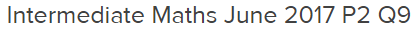 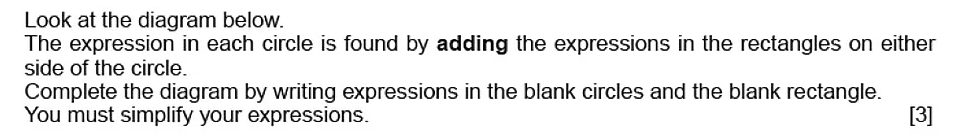 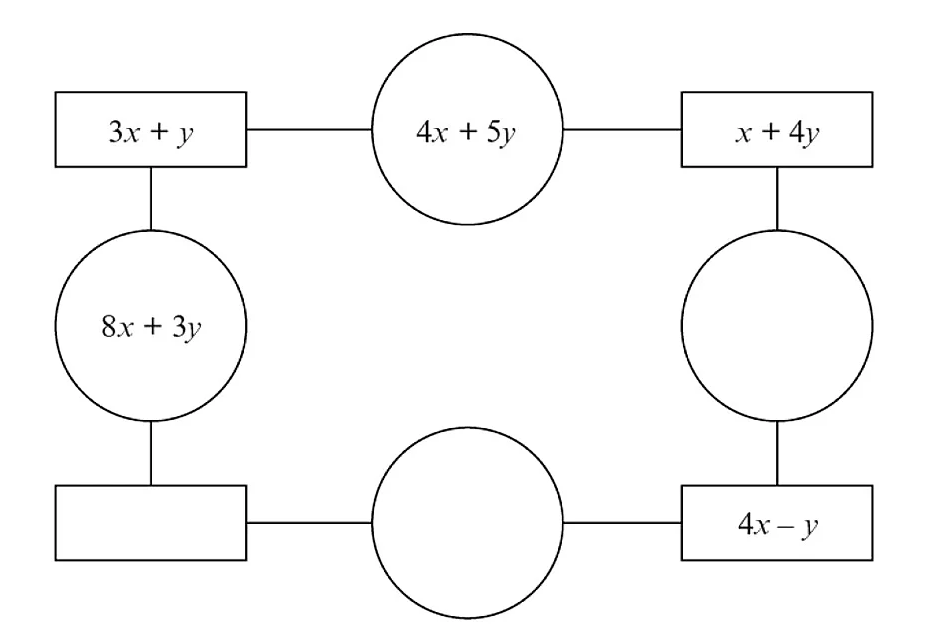 __________________________________________________________________________________________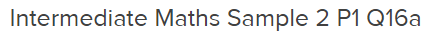 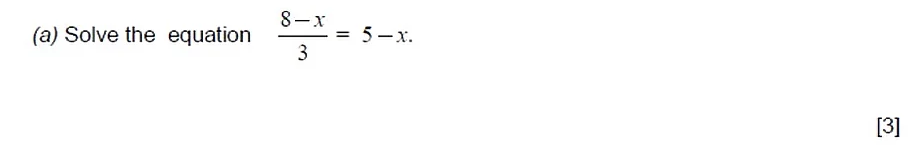 